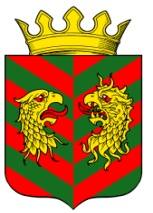 СОВЕТ ДЕПУТАТОВ МУНИЦИПАЛЬНОГО ОБРАЗОВАНИЯ «КЯХТИНСКИЙ РАЙОН» РЕСПУБЛИКИ БУРЯТИЯРЕШЕНИЕ29 мая 2017 года                                                                                       № 4-47Сг. КяхтаО присвоении почетного звания «Почетный гражданин муниципального образования «Кяхтинский район» Республики Бурятия        В целях повышения общественной активности граждан, поощрения их деятельности, направленной на обеспечение благополучия, процветание и развитие Кяхтинского района, в соответствии с Положением о почетном звании «Почетный гражданин муниципального образования «Кяхтинский район» Республики Бурятия», утвержденным решением Совета депутатов МО «Кяхтинский район» от 26.04.2017 № 3-45С,   Совет депутатов МО «Кяхтинский район» Республики Бурятия РЕШИЛ:1.   Присвоить почетное звание «Почетный гражданин муниципального образования «Кяхтинский район» Республики Бурятия» следующим гражданам:- Афанасьев Лазарь Анисимович;- Аюшеев Дамба Бадмаевич;- Бадмаев Сымжит Чагдаржапович;- Жавзангийн Санжжав;- Матвеев Олег Владимирович.2.  Контроль  за исполнением настоящего решения возложить на председателя Совета депутатов МО «Кяхтинский район» А.Н. Полонова.3.  Настоящее решение вступает в силу со дня его официального опубликования.Глава муниципального образования«Кяхтинский район»                                                                  А.В. Буянтуев